PROSPECTO: INFORMACIÓN PARA EL USUARIOSerevent Accuhaler 50 microgramos, polvo para inhalaciónSalmeterolLea todo el prospecto detenidamente antes de empezar a usar el medicamento.- Conserve este prospecto, ya que puede tener que volver a leerlo.
- Si tiene alguna duda, consulte a su médico o farmacéutico.
- Este medicamento se le ha recetado a usted y no debe dárselo a otras personas, aunque tengan los mismos síntomas, ya que puede perjudicarles.
- Si considera que alguno de los efectos adversos que sufre es grave o si aprecia cualquier efecto adverso no mencionado en este prospecto, informe a su médico o farmacéutico.Contenido del prospecto:1. Qué es Serevent Accuhaler 50 microgramos, polvo para inhalación y para qué se utiliza
2. Antes de usar Serevent Accuhaler 50 microgramos, polvo para inhalación
3. Cómo usar Serevent Accuhaler 50 microgramos, polvo para inhalación
4. Posibles efectos adversos
5 Conservación de Serevent Accuhaler 50 microgramos, polvo para inhalación
6. Información adicional1. QUÉ ES SEREVENT ACCUHALER 50 MICROGRAMOS, POLVO PARA INHALACIÓN Y PARA QUÉ SE UTILIZASerevent Accuhaler 50 microgramos, polvo para inhalación pertenece al grupo de medicamentos denominados broncodilatadores.
Serevent Accuhaler 50 microgramos, polvo para inhalación está indicado para el alivio de los problemas de respiración en pacientes con asma o bronquitis crónica (EPOC).2. ANTES DE USAR SEREVENT ACCUHALER 50 MICROGRAMOS, POLVO PARA INHALACIÓNNo use Serevent Accuhaler 50 microgramos, polvo para inhalación- si es alérgico (hipersensible) al salmeterol o a cualquiera de los demás componentes de Serevent
Accuhaler 50 microgramos, polvo para inhalación (lactosa o a las proteínas lácteas).Tenga especial cuidado con Serevent Accuhaler 50 microgramos, polvo para inhalación- si ha tenido alguna vez que dejar de tomar cualquier otro medicamento para el tratamiento de su enfermedad por problemas de alergia u otras razones
- si está en tratamiento por alguna alteración en el tiroides
- si está en tratamiento por tensión arterial elevada
- si está en tratamiento por problemas de corazón
- si tiene diabetes mellitus
- si tiene tendencia a presentar niveles bajos de potasio en sangre
- si está en tratamiento con ketoconazol (medicamento utilizado para el tratamiento de infecciones por hongos).Si está utilizando Serevent Accuhaler 50 microgramos, polvo para inhalación para el tratamiento de su asma, su médico querrá verle con regularidad para comprobar sus síntomas. Acuda a su médico inmediatamente si:
- Su asma empeora.
- Tiene mayor dificultad para respirar.
- Nota más pitos.
- Tiene sensación de ahogo más a menudo.
- Tiene que utilizar su medicación de rescate con más frecuencia.
Si le ocurre cualquiera de las situaciones anteriormente mencionadas, no aumente el número de aplicaciones de Serevent Accuhaler 50 microgramos, polvo para inhalación (su situación respiratoria puede empeorar y enfermar gravemente). Acuda a su médico puesto que puede ser necesario que le cambien la medicación para el tratamiento de su asma.Uso de otros medicamentosInforme a su médico o farmacéutico si está utilizando o ha utilizado recientemente otros medicamentos, incluso los adquiridos sin receta.Embarazo y lactanciaAntes de comenzar el tratamiento, deberá comunicar al médico si está embarazada, si es probable que pueda estarlo o si está en periodo de lactancia.
Consulte a su médico o farmacéutico antes de utilizar cualquier medicamento.Información importante sobre algunos de los componentes de Serevent Accuhaler 50 microgramos, polvo para inhalaciónSe informa a los deportistas que este medicamento contiene un componente (salmeterol) que puede establecer un resultado analítico positivo de control de dopaje.
Este medicamento contiene lactosa. Puede provocar reacciones alérgicas en pacientes con alergia a la proteína de la leche de vaca. Si su médico le ha indicado que padece una intolerancia a ciertos azúcares, consulte con él antes de usar este medicamento.3. CÓMO USAR SEREVENT ACCUHALER 50 MICROGRAMOS, POLVO PARA INHALACIÓNSiga exactamente las instrucciones de administración de Serevent Accuhaler 50 microgramos, polvo para inhalación indicadas por su médico. Consulte a su médico o farmacéutico si tiene dudas.
Recuerde usar su medicamento. ES MUY IMPORTANTE QUE SE UTILICE REGULARMENTE CADA DÍA. Esto le ayudará a mantenerse libre de síntomas a lo largo del día y de la noche.
Su médico le indicará la duración de su tratamiento con Serevent Accuhaler 50 microgramos, polvo para inhalación. No suspenda el tratamiento antes, aun cuando se encuentre mejor, a menos que su médico se lo indique.
Serevent Accuhaler 50 microgramos, polvo para inhalación sólo debe utilizarse por vía inhalatoria y no debe utilizarse en niños menores de 4 años.
Si le han prescrito Serevent Accuhaler 50 microgramos, polvo para inhalación para su asma, debe continuar utilizando cualquier otro medicamento que esté tomando para controlar su asma. Éstos deben
incluir un corticosteroide inhalado o en comprimidos. Continúe tomando las mismas dosis que antes, a no ser que su médico le diga lo contrario. Haga esto incluso si se siente mejor. No deje de tomar su corticosteroide inhalado (o en comprimidos) cuando comience a utilizar Serevent Accuhaler 50 microgramos, polvo para inhalación.
Es muy importante que siga las instrucciones de su médico sobre el número de veces y con qué frecuencia debe utilizar Serevent Accuhaler 50 microgramos, polvo para inhalación. Las instrucciones de uso se dan
a continuación. Si tiene dificultades o no entiende las instrucciones pregunte a su médico o farmacéutico.La dosis normal es:· Adultos: una inhalación (50 microgramos) dos veces al día. Si su médico se lo aconseja, puede incrementar esta dosis hasta dos inhalaciones (100 microgramos) dos veces al día.· Niños mayores de 4 años: una inhalación (50 microgramos) dos veces al día.Si estima que la acción de Serevent Accuhaler 50 microgramos, polvo para inhalación es demasiado fuerte o débil, comuníqueselo a su médico o farmacéutico.Instrucciones de uso:
El dispositivo tiene dos posiciones: cerrado y abierto.
CERRADO
Al extraer del estuche por primera vez el dispositivo, estará cerrado.
Carcasa externa

Hueco para poner el dedo
El inhalador se abre en esta dirección
ABIERTO

El dispositivo contiene 60 dosis individuales del medicamento en forma de polvo. El indicador de dosis señala cuántas dosis quedan.
Carcasa externa
Indicador de dosis


Lleno Vacío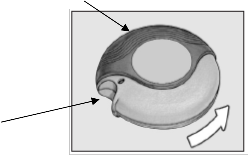 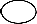 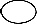 60 0Aplicador bucal o boquilla

Hueco para poner el dedo
Palanca
Cada dosis está precisamente medida y protegida higiénicamente. No se requiere ni mantenimiento ni rellenado.
El indicador de dosis en la parte superior del dispositivo señala cuántas dosis quedan. Los números de 5 a
0 aparecerán en ROJO para así advertir que quedan pocas dosis.
El manejo del dispositivo es fácil. Cuando se necesite una dosis, seguir las cuatro sencillas instrucciones siguientes:
1. Abrir
2. Deslizar
3. Inhalar
4. Cerrar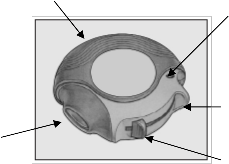 Funcionamiento del dispositivoAl deslizar la palanca del dispositivo se abre un pequeño orificio en el aplicador bucal o boquilla y queda disponible una dosis ya preparada para ser inhalada. Cuando se cierra el dispositivo, la palanca automáticamente retrocede a su posición original quedando preparada para la siguiente dosis que necesite. La carcasa externa protege el dispositivo cuando no se utiliza.
1. Abrir
Para abrir el dispositivo, coger con una mano la carcasa externa y colocar el dedo pulgar de la otra mano en el hueco reservado para ello. Empujar con el dedo alejándolo de usted hasta donde llegue.

2. Deslizar
Mantener el dispositivo con la boquilla hacia usted. Deslizar la palanca alejándola hasta donde llegue, se percibirá un sonido "click". El dispositivo está preparado para su uso. Cada vez que la palanca se echa hacia atrás, queda disponible una dosis para su inhalación. Esto lo muestra el contador de dosis. No manipular la palanca pues quedarían dosis disponibles que serían desperdiciadas.

3. Inhalar
Antes de empezar a inhalar una dosis, leer atentamente todo este apartado:
* Mantener el dispositivo alejado de la boca. Espirar (sacar el aire de los pulmones) lo que razonablemente se pueda (no hacerlo dentro del dispositivo).
* Colocar la boquilla en los labios. Inspirar (introducir aire en los pulmones) progresiva e intensamente - a través del dispositivo, no por la nariz.
* Sacar el dispositivo de la boca.
* Mantener la respiración unos 10 segundos o tanto tiempo como sea posible.
* Espirar lentamente.

4. Cerrar
Para cerrar el dispositivo, poner el dedo pulgar en el hueco reservado para ello y deslizarlo hacia usted, hasta donde llegue.
Al cerrar el dispositivo, se escuchará un golpe seco. La palanca automáticamente vuelve a su posición original y queda de nuevo colocada. El dispositivo está ahora preparado para volverlo a utilizar.

Si el médico ha prescrito dos inhalaciones, cerrar el dispositivo y repetir las instrucciones 1 a 4.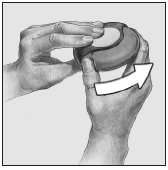 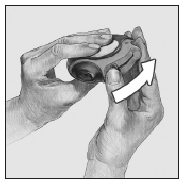 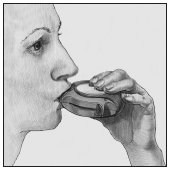 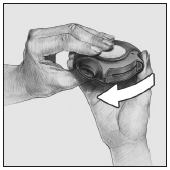 RECORDARMantener el dispositivo seco.Mantener el dispositivo cerrado cuando no se utilice. No espirar dentro del dispositivo.Deslizar la palanca únicamente cuando esté preparado para tomar una dosis.Consulte a su médico o farmacéutico si tiene dudas.Si usa más Serevent Accuhaler 50 microgramos, polvo para inhalación del que debieraSi ha utilizado Serevent Accuhaler 50 microgramos, polvo para inhalación más de lo que debe, puede notar: que el corazón late más rápidamente que de costumbre, dolor de cabeza, temblores, aumento de la
presión sanguínea, niveles bajos de potasio en sangre, sensación de agitación y/o mareo. Consulte inmediatamente a su médico o farmacéutico o al Servicio de Información Toxicológica, teléfono: 91
5620420. Si la dosis tomada fuera muy elevada acudir al médico inmediatamente o al Servicio de
Urgencias del hospital más próximo. Lleve este prospecto o el medicamento con usted.Si olvidó usar Serevent Accuhaler 50 microgramos, polvo para inhalaciónEn caso de olvidar una dosis, no se preocupe. Inhale una dosis cuando se acuerde y luego siga como antes.
No tome una dosis doble para compensar las dosis olvidadas.
Si tiene culaquier otra duda sobre el uso de este producto, pregunte a su médico o farmacéutico.4. POSIBLES EFECTOS ADVERSOSAl igual que todos los medicamentos, Serevent Accuhaler 50 microgramos, polvo para inhalación puede producir efectos adversos, aunque no todas las personas los sufran.
Algunas personas pueden ser alérgicas a los medicamentos. En caso de tener alguno de los siguientes síntomas poco después de utilizar Serevent Accuhaler 50 microgramos, polvo para inhalación, INTERRUMPA la administración de este medicamento y avise al médico inmediatamente:
- Aparición súbita de pitos u opresión en el pecho.
- Inflamación de párpados, cara o labios.
- Erupción en la piel (habones) o urticaria en cualquier parte del cuerpo.
Algunas personas, particularmente aquellas que toman altas dosis de este tipo de medicamentos, pueden sentirse ocasionalmente un poco agitadas, tener dolor de cabeza o notar que su corazón late un poco más deprisa de lo normal, pero normalmente estos efectos desaparecen al continuar con el tratamiento. Si esta sensación continúa, comuníqueselo a su médico pero no interrumpa el tratamiento a no ser que él se lo diga.
A continuación se indican los efectos adversos asociados a Serevent Accuhaler 50 microgramos, polvo para inhalación. Avise al médico si tiene alguno de los síntomas siguientes:Efectos adversos frecuentes (pueden afectar al menos 1 de cada 100 pero menos de 1 de cada 10 pacientes)- Temblor y dolor de cabeza. Son características de este tipo de medicación y normalmente desaparecen con el tiempo. El temblor se produce más frecuentemente si usted recibe dosis superiores a 50 microgramos, dos veces al día.
- Palpitaciones, que normalmente desaparecen con el tiempo.
- Calambres musculares.Efectos adversos poco frecuentes (pueden afectar al menos 1 de cada 1.000 pero menos de 1 de cada100 pacientes)- Reacciones de hipersensibilidad con erupción cutánea (Rash).
- Nerviosismo.
- Taquicardia (se produce más frecuentemente si usted recibe dosis superiores a 50 microgramos, dos veces al día).Efectos adversos raros (pueden afectar al menos 1 de cada 10.000 pero menos de 1 de cada 1.000 pacientes)- Hipopotasemia (niveles bajos de potasio en sangre).
- Insomnio.
- Mareos.Efectos adversos muy raros (pueden afectar al menos 1 de cada 10.000 pacientes)- Reacciones de hipersensibilidad incluyendo edema (hinchazón) y angioedema (reacción cutánea con enrojecimiento, hinchazón, picor y dificultad para respirar), broncoespasmo
(contracción de los bronquios provocando dificultad para respirar) y shock anafiláctico
(reacción alérgica grave).- Hiperglucemia (niveles elevados de glucosa en sangre). Si tiene diabetes, puede necesitar controlar los niveles de azúcar con mayor frecuencia y posiblemente necesite un ajuste del tratamiento para la diabetes.- Arritmias cardiacas, incluyendo fibrilación auricular, taquicardia supraventricular y extrasístoles (trastornos del ritmo del corazón).
- Irritación de garganta o faringe, broncoespasmo paradójico (estrechamiento de las paredes de los bronquios con disminución de la entrada de aire y dificultad para respirar).
- Náusea.
- Artralgia (dolor de las articulaciones).
- Dolor torácico inespecífico.
Si considera que alguno de los efectos adversos que sufre es grave o si aprecia cualquier efecto adverso no mencionado en este prospecto, informe a su médico o farmacéutico.5. CONSERVACIÓN DE SEREVENT ACCUHALER 50 MICROGRAMOS, POLVO PARA INHALACIÓNColocar el protector de la boquilla empujando firmemente y cerrando de un golpe para que la tapa quede en su sitio.
Mantener fuera del alcance y de la vista de los niños. No conservar a temperatura superior a 30ºC. Conservar protegido del calor y de la luz solar directa. Conservar protegido de la humedad.
No utilice Serevent Accuhaler 50 microgramos, polvo para inhalación después de la fecha de caducidad que aparece en el envase. La fecha de caducidad es el último día del mes que se indica.
Los medicamentos no se deben tirar por los desagües ni a la basura. Pregunte a su farmacéutico cómo deshacerse de los envases y de los medicamentos que no necesita. De esta forma ayudará a proteger el medio ambiente.6. INFORMACIÓN ADICIONALComposición de Serevent Accuhaler 50 microgramos, polvo para inhalación- El principio activo es 50 microgramos de salmeterol (como xinafoato) por cada aplicación.
- El otro componente es lactosa monohidrato (contiene proteínas de leche).Aspecto del producto y contenido del envaseSerevent Accuhaler 50 microgramos, polvo para inhalación es polvo para inhalación. Cada dispositivo para inhalación contiene 60 alvéolos.Titular de la autorización de comercialización y responsable de la fabricaciónTitular:GlaxoSmithKline, S.A.
Parque Tecnológico de Madrid
C/ Severo Ochoa, 2
28760 Tres Cantos (Madrid)Responsable de la fabricación:GLAXO WELLCOME OPERATIONSPriory Sreet (Ware, HERTFORDSHIRE) - SG12 0DJ - Reino Unido óGLAXO WELLCOME PRODUCTIONS, S.A.S23, Rue Lavoisier - Zone Industrielle Nº 2 (Evreux La Madeleine) - F-27000 - FranciaóGLAXO WELLCOME, S.A.Avda. de Extremadura, 3 (Aranda de Duero) - 09400 - EspañaEste prospecto ha sido aprobado en abril 2010.La información detallada de este medicamento está disponible en la página Web de la Agencia Española de Medicamentos y Productos Sanitarios.